Урок по курсу «Формирование духовно-нравственных ценностей учащихся в рамках образовательной программы «Истоки»Исполнитель: Гурина Лидия АлександровнаДолжность: учитель начальных классовОбразовательное учреждение: БОУ КМР  «Талицкая  СОШ»2018г.Технологическая карта урока.Предмет: истоки                                      Класс:      2Базовый учебник: Истоки, 2 класс А. В. Камкин. Издательский дом «Истоки» Москва. 2015 г.Тема урока: «Лес».Цель урока: знакомство с социокультурной категорией «лес».Задачи урока:- актуализировать знания обучающихся о лесе;-  развивать целостное восприятие, мышление, ресурс успеха группы;        - воспитывать бережное отношение  к окружающей природе.Тип урока:  урок изучения и первичного закрепления  новых знаний.Оборудование.

 Видеоряд: учебник «Истоки» 2 класс (автор А.В. Камкин), рабочая тетрадь «Истоки» 2 класс, слайды с изображением времен года, животных (презентация),  мультимедиапроектор, иллюстрации (дуб, береза, опушка леса), загадки, рисунки деревьев.Аудиоряд: запись «Звуки природы».Приложение 1.                                                                                             Приложение 2.
Если в лес пришел гулять,                                                                         1. Кто на ветке шишки грыз
Свежим воздухом дышать,                                                                            И бросал объедки вниз?  (Белка)
Бегай, прыгай и играй,                                                                               2. На овчарку он похож.
Только, чур, не забывай,                                                                                Что ни зуб – то острый нож!
Что в лесу нельзя шуметь,                                                                              Он бежит оскалив пасть,
Даже очень громко петь.                                                                                На овцу готов напасть.   ( Волк)
Испугаются зверюшки,                                                                              3. У кого задние лапы длиннее передних?  (Заяц)
Убегут с лесной опушки.                                                                           4. Хозяин лесной просыпается весной,
Здесь не нужно всех ловить,                                                                         А зимой под вьюжный вой
Топать, хлопать, палкой бить.                                                                      Спит в избушке снеговой.  (Медведь)
Ты в лесу всего лишь гость,                                                                      5. Посмотрите – ка какая, 
Здесь хозяин дуб и лось                                                                                 Вся горит, как золотая,
Их покой побереги,                                                                                        Ходит в шубе дорогой,
Ведь они нам не враги!                                                                                  Хвост пушистый и большой.   (Лиса)
                                                                                                                      6. Днем спит, ночью летает и прохожих пугает. (Сова)                  
            ЗИМА                                ВЕСНА                           ЛЕТО                            ОСЕНЬ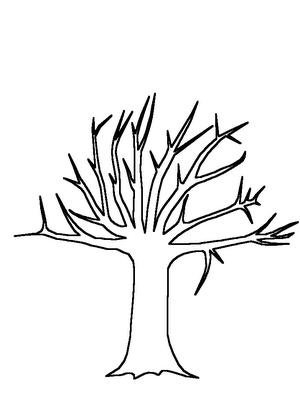 Приложение 3.Этапы урока.Деятельность учителя.Деятельность  учащихся.Формируемые УУД.I. Организационный момент, присоединение Организует  класс на работу.
- Добрый день, ребята! Мне приятно видеть ваши радостные лица, чувствовать близость общения с вами. Давайте отправимся в очередное увлекательное путешествие к нашим Истокам. 
На вас надеюсь я, друзья. 
Мы хороший дружный класс.
Все получится у нас! Проверяют рабочее место.Личностные УУД(создание условий для возникновения у детей внутренней потребности включения в УУД)II. Актуализация изученного- Откройте учебник, содержание.
- Скажите, какой раздел мы с вами начали изучать?
- Назовите тему прошлого урока.
- Что такое поле?
- Что такое нива?
- Откройте ваши тетради, а мы пройдём и посмотрим рисунки полей, в которых вы побывали.
- Молодцы! Мне тоже очень понравились ваши рисунки. В них вы подчеркнули красоту бескрайних полей. Родные  просторы.
Нива  и  поле.
Формулируют ответы на вопросы учителя.

Проходят по рядам, смотрят рисунки, делятся впечатлениями.Познавательные УУД
(поиск и выделение необходимой информации)
Коммуникативные УУД (умение с достаточной полнотой и точностью выражать свои мысли)III. Определение темы урока, целеполагание- Сегодня  мы с вами продолжаем путешествовать по «Родным просторам».  Тему урока вы назовете сами, когда отгадаете загадку.     Дом со всех сторон открыт,Он резною крышей крыт.Заходи в зеленый дом -чудеса увидишь в нем.
- О чём пойдет речь на уроке?- Откроем учебник на стр. 37, найдем синий колокольчик. - Прочитайте, о каких категориях пойдет речь на уроке.- Поставим цель: чему будем учиться?- Верно. Сегодня на уроке мы увидим его красоту, прислушаемся к его звукам, прикоснемся к его тайнам.
- Все готовы к увлекательному путешествию в лес?
(Включает запись «Звуки природы»)Отгадывают загадку,  определяют тему и цель урока.«Лес»

На  уроке  мы  будем  говорить  о  лесе.


Лес – зелёный  друг. Царство природы. Дары  леса. Тайны  леса.Заботливому, бережному, трепетному, доброму отношению к лесу, чтить законы леса, добрые дела.
Коммуникативные УУД (умение с достаточной полнотой и точностью выражать свои мысли)Познавательные УУД
(поиск и выделение необходимой информации)
Регулятивные УУД
(Умение ставить цель)IV. Основной этапФизкультминутка- Закройте глаза и представьте то, о чем я буду говорить. 
- Как прекрасно идти тоненькой ленточкой тропинки, забывая обо всем, растворяться в величественной красоте леса! Он будто бы раскрывает для тебя свои объятия, и ты замираешь в немом удивлении. Тишина восхищает тебя. Ты стоишь неподвижно, словно ждешь чего – то. Но вот налетает ветер, и все сразу оживает. Просыпаются деревья, птицы, звери, цветы. И все это тебя радует. 
( Отключает запись)- Расскажите, что вы представили?
- А мы сегодня с вами в лесу – гости.  
- Как нужно вести себя в лесу? 

- Кто в лесу не шумит, а наблюдает, может многое увидеть, услышать, почувствовать.
- Давайте вспомним правила общения в ресурсном круге. 
- Сядем в ресурсный круг «Лес».


- Что запомнилось?
- Было ли ощущение, что мы находимся в настоящем лесу?
- Мне понравилось, как вы внимательно слушали друг друга. Молодцы!

- А теперь полюбуемся красотой леса в разные времена года. 
- Какое время года изображено на слайде? 
- Какие краски преобладают в лесу осенью?
- А сейчас какое время года? 
- Какой основной цвет в эти времена года?
- А что вы знаете про зимний лес? Он какого цвета?
- Молодцы!
- Почему у леса разный наряд?
(Выдает лист с деревьями) 
(Приложение 3)- Раскрасьте дерево в разное время  года. 
-  Расскажите, как выглядит дерево в день вашего рождения.

- А знаете ли вы, какой еще бывает лес?
- Откройте учебник на стр. 34 и зачитайте первый абзац. (На доску вывешивает карточки)
-  Когда лес «спит»?
- Почему лес рубят зимой?

- Скажите, а зачем люди ходят в лес?
- Правильно, собирать грибы, ягоды, орехи, травы. 
- Назовите все это, одним словом?
- Ну, что ж, а мы идем дальше.
- Перед нами лесная опушка. 
( Вывешивает иллюстрацию)
- Как вы понимаете слово опушка?
- Здесь заканчивается мир людей, начинается царство природы, птиц и животных.
- Отгадайте, кто в лесу живет? 
( Приложение 2)

- Кто из вас, ребята, может назвать животных, обитающих в наших лесах?
- Молодцы!

Мы с вами входим в лес.
Сколько здесь вокруг чудес!
Руки подняли и покачали -
Это деревья в лесу.
Руки согнули, кисти встряхнули -
Ветер сбивает росу.
В стороны руки – плавно помашем - 
Это к нам птицы летят.
Как они тихо садятся, покажем -
Крылья сложили назад.
Наклонились и присели,
Заниматься тихо сели.- Лес таит в себе много тайн. Вспомните сказки, где рассказывается о русском лесе. - В лесу встречаются вековые деревья (от слова «век» - сто лет), которые пережили много поколений людей, кажутся нам бессмертными, напоминают Древо жизни из Библии. - Посмотрите, ребята. Какое это дерево?
(Показывает иллюстрацию  дуба)- На кого похож дуб?- А березка? (иллюстрация березки)- Людям деревья напоминают их самих, мужчин и женщин.  - А как вы думаете, нуждается ли лес в защите?- Лес – это богатство, его нужно беречь.Слушают звуки природы.
Отвечают на вопросы учителя.Подготовленный ученик читает стихотворение.
(Приложение 1)
Проговаривают правила.Садятся в ресурсный круг и отвечают… (Я вижу в лесу…, я  слышу в лесу …,  я чувствую в лесу).Смотрят слайды презентации, отвечают на вопросы учителя.
(осень, весна, лето, зима)

Отвечают на вопрос учителя.
Раскрашивают деревья.

Читают текст учебника. Делают вывод: Лес бывает строевой, дровяной.

В древесине меньше влаги, она более сухая.
Отвечают на вопрос учителя.

Дары леса.Рассматривают иллюстрацию.Опушка – край леса.Отгадывают загадки, смотрят слайды презентации.
Отвечают на вопрос учителя
(лось, лиса, кабан, медведь, бобр, заяц, куница, белка, еж )
Ребята называют сказки(«Три медведя», Маша и медведь», Колобок» и т.д.)
Рассматривают иллюстрации, отвечают на вопросы учителя.Отвечают на вопрос учителя.Коммуникативные УУД
(умение слушать)Регулятивные УУД
(умение управлять собственной деятельностью в ресурсном круге)АФО развивает коммуникативные умения:
1.Речевые умения:понятно и грамотно формулировать свою мысль;говорить выразительно;говорить самостоятельно;Коммуникативные УУД
(умение слушать и вступать в диалог)Регулятивные УУД
(умение работать с литературной и иной информацией, находить в тексте ответы на вопросы учителя)Коммуникативные УУД
(умение слушать и вступать в диалог)V. Итог урока- Мы с вами совершили путешествие в лес, многое узнали и вспомнили. - Скажите, что дает лес человеку? - Лес согревает, кормит и лечит. Лес дает чувство защищенности (от врагов прятались в лесу).-Можем мы назвать его другом?- А что мы можем дать взамен?- Конечно, мы можем помогать лесу: не мусорить, не ломать деревьев, не обижать зверей и птиц.  В народе говорят: «Много леса – береги, мало леса – посади!».Отвечают на вопросы учителя.
Читают стихотворение в учебнике «Истоки» с. 37
Ответы детей.Коммуникативные УУД 
(понятно и грамотно формулировать свою речь, говорить выразительно эмоционально)VI. Заключительный этап.  Рефлексия по уроку- Наше путешествие подошло к концу.
(Предлагаю вернуться к цели урока) Назовите цель урока.
- Как  вы, думаете,  выполнили  мы  поставленную  цель?
- Понравилось вам путешествовать по лесу?
- Может быть кому – то было скучно?
- Чему  научились  на уроке?   
- Я всех благодарю за работу на уроке, мы очень хорошо сегодня потрудились             

Называют цель. Отвечают  на  вопросы.Регулятивные УУД
( учиться удерживать цель) Личностные УУД
(выражение  своего  отношения  к изученному  материалу)
Регулятивные УУД
 (оценка выполнения цели  занятия, удержание  цели) Коммуникативные УУД  (коммуникация как взаимодействие)VI. Домашнее задание.Тетрадь с. 25 нарисуй лес, в котором любишь бывать.Записывают домашнее задание.